Об официальном сайте администрации муниципального образованияСоль-Илецкий городской округ В соответствии с Федеральным законом от 06.10.2003 № 131 – ФЗ «Об общих принципах организации местного самоуправления в Российской Федерации», Федеральным законом от 09.02.2009 № 8-ФЗ «Об обеспечении доступа к информации о деятельности государственных органов и органов местного самоуправления»:1. Определить официальный сайт администрации муниципального образования Соль-Илецкий городской округ в сети Интернет (http://soliletsk.ru) официальным источником информации о деятельности органа местного самоуправления Соль-Илецкого городского округа Оренбургской области.2. Утвердить: 2.1. Положение об официальном сайте администрации муниципального образования Соль-Илецкий городской округ согласно приложению №1;2.2. Регламент размещения информации на официальном сайте администрации муниципального образования Соль-Илецкий городской округ согласно приложению №2.3. Начальнику отдела автоматизации и информационных технологий Проскурину М.В. обеспечить техническую поддержку; главному специалисту организационного отдела администрации Золотцевой Е.А. – информационное сопровождение официального сайта администрации муниципального образования Соль-Илецкий городской округ.4. Признать утратившим силу постановление администрации муниципального образования Соль-Илецкий городской округ от 17.12.2018  № 2821-п «Об официальном сайте администрации муниципального образования Соль-Илецкий городской округ».5.  Контроль за исполнением настоящего постановления возложить на заместителя главы администрации – руководителя аппарата Немича В.М.6. Постановление вступает в силу после его официального опубликования (обнародования).Глава муниципального образованияСоль-Илецкий городской округ                                                       А.А. КузьминРазослано: прокуратура Соль-Илецкого района, организационный отдел, юридический отдел, структурные подразделения администрации округаПриложение № 1                                               к постановлению администрации                                                                       муниципального образования                                                          Соль-Илецкий городской округ                                                                       от ________№ ______ПОЛОЖЕНИЕ
об официальном сайте администрации муниципального образования Соль-Илецкий городской округ

I. Общие положения1. Настоящее Положение определяет порядок работы официального сайта администрации муниципального образования Соль-Илецкий городской округ (далее – сайта).2. Правовую основу настоящего Положения составляют Конституция Российской Федерации, нормативные правовые акты Российской Федерации регламентирующие вопросы использования информационных технологий в деятельности органов государственной власти.3. Сайт обеспечивает представительство администрации муниципального образования Соль-Илецкого городского округа в сети Интернет.4. Информация, размещенная на сайте, носит официальный, открытый и общедоступный характер и может быть использована для дальнейшего распространения с обязательной ссылкой на источник информации.
II. Задачи и функции сайта5. Сайт  обеспечивает доступ к общественно значимой информации о деятельности администрации муниципального образования Соль-Илецкий городской округ в сети Интернет.6. Функционирование сайта направлено на обеспечение своевременного и оперативного размещения полной, объективной информации о деятельности администрации муниципального образования Соль-Илецкий городской округ.
III. Организация управления сайтом7. Формирование сайта осуществляют сотрудники администрации Соль-Илецкого городского округа в соответствии с Регламентом размещения информации на официальном сайте администрации муниципального образования Соль-Илецкий городской округ.8. Общее управление сайтом осуществляет организационный отдел администрации муниципального образования Соль-Илецкий городской округ.9. Организационный отдел:координирует работу по информационному сопровождению сайта;осуществляет подготовку публикаций и тематических обновлений главной страницы сайта;планирует мероприятия по информационной поддержке сайта;вносит дополнения и изменения в информационную структуру сайта;взаимодействует с поставщиками информации.10. Администрирование сайта осуществляет отдел по автоматизации и информационным технологиям администрации муниципального образования Соль-Илецкий городской округ.11. Отдел по автоматизации и информационным технологиям администрации муниципального образования Соль-Илецкий городской округ:осуществляет технологическое и административное обслуживание сайта;определяет права доступа к управлению, выдаёт пароли к редактированию разделов сайта;обеспечивает доступ пользователей;контролирует данные эксплуатационной статистики, резервное хранение и архивирование информации;управляет процедурами интерактивных сервисов;обеспечивает в пределах своей компетенции защиту информационных ресурсов сайта;в рамках заключенных договоров (соглашений) взаимодействует с организациями, обеспечивающими сопровождение сайта. 12. Должностные лица, получившие право управления сайтом, несут ответственность за нарушение правил работы в соответствии с действующим законодательством.
IV. Требования к информации, размещаемой на сайте13. Информация должна быть полной, своевременной, точной, достоверной.14. Требования к обновлению информации, размещаемой на сайте:постоянная информация обновляется не реже одного раза в год;периодическая информация обновляется не реже одного раза в квартал или в месяц;оперативная информация обновляется не реже одного раза в день;фото-, видео-, аудио- и мультимедиа материалы используются в различных режимах информационного обновления сайта.15. Требования к подготовке и оформлению информации, размещаемой на сайте: вся текстовая информация готовится в электронном виде в формате «word» (.docx) (Times New Roman, 11pt). Электронные таблицы - в формате «excel» (.xlsx) (Times New Roman, 11pt, толщина рамки 1pt). Графические изображения - в формате «jpg, jpeg, gif» (не больше 5 Мб). Фотографии, иллюстрации - в формате «jpg, jpeg, gif» (размер фотографий не более 1920 px х 1080 pх).16. Поставщики информации несут ответственность за законность и достоверность представляемых на сайт материалов.17. Требования к информации, направляемой для опубликования на сайте:информация направляется в электронном виде с дублированием в печатном формате;датой подачи информации считается дата получения информации до 16.00, иначе датой подачи информации считается следующий рабочий день;информация, соответствующая требованиям, публикуется на сайте в течение одного рабочего дня после получения;сроки опубликования объемных (более 3 листов) документов оговариваются отдельно.18. Запрещается размещать информацию, относящуюся в соответствии с действующим законодательством к информации ограниченного доступа.VII. Заключительные положения19. Прекращение работы сайта производится в соответствии с постановлением администрации муниципального образования Соль-Илецкий городской округ.Приложение № 2к постановлению администрации муниципального образованияСоль-Илецкий городской округ                                                         от ________ № ________Регламентразмещения информации на официальном сайте администрации муниципального образования Соль-Илецкий городской округ№п\пНаименование разделаСрок размещенияОтветственный за содержание 1.Городской округ1.1.Территориальные отделыВ режиме актуальностиЗолотцева Е.А.1.2.Характеристика территорииВ режиме актуальностиЗолотцева Е.А.1.3.Градостроительство В режиме актуальностиХафизов А.Р., Попов И.И. 1.4.УставВ режиме актуальностиЗолотцева Е.А.1.5.Официальная символикаВ режиме актуальностиВорфоломеева Н.А.1.6.Почетные гражданеВ режиме актуальностиФадеева О.Н.1.7.Герои и кавалеры В режиме актуальностиЗолотцева Е.А.2.Власть2.1.Глава округа В режиме актуальностиЗолотцева Е.А.2.2.АдминистрацияЗаместители главы администрацииВ режиме актуальностиЗолотцева Е.А.Управление сельского хозяйстваВ режиме актуальностиВахнин В.Ю.Управление образованияВ режиме актуальностиРейсбих А.Ю.Управление по организации работы с территориальными отделамиВ режиме актуальностиКуницкая З.Н.Финансовое управлениеВ режиме актуальностиМакурина Ю.Ю.Комитет экономического анализа и прогнозирования администрации городского округаВ режиме актуальностиТулаев С.А.Отдел по управлению муниципальным имуществомВ режиме актуальностиШайхутдинов И.Ф.Отдел внутреннего муниципального финансового контроляВ режиме актуальностиТерещенко Д.В.Отдел по строительству, транспорту, ЖКХ, дорожному хозяйству, газификации и связиВ режиме актуальностиХафизов А.Р. Отдел архитектуры, градостроительства и земельных отношенийВ режиме актуальностиПопов И.И.Отдел муниципального контроля В режиме актуальностиПодковыров Д.Н.Отдел по жилищным вопросамВ режиме актуальностиСитдикова Г.Р.Отдел культурыВ режиме актуальностиМарковская В.Ю.Спорт и молодежная политикаВ режиме актуальностиЛитвинов А.А.Отдел по делам несовершеннолетнихВ режиме актуальностиХабибулина В.М.Отдел ЗАГСВ режиме актуальностиЗаборсен Л.В.ГО и ЧСВ режиме актуальностиПолосухин С.В.Юридический отделВ режиме актуальностиКононов Д.Д.Архивный отделВ режиме актуальностиВдовкина О.Ф.Организационный отдел В режиме актуальностиПодковыров Н.Н. Сектор по кадровым вопросамВ режиме актуальностиМищенко Н.Ю.2.3.Контрольно-счетная палатаВ режиме актуальностиГайворонская М.Н.2.4.Совет депутатовВ режиме актуальностиПершин Н.А.2.5.Территориальная избирательная комиссияВ режиме актуальностиУткина Е.В.2.6.Комиссии, советы В режиме актуальностиСекретари комиссий2.7.Муниципальные предприятияВ режиме актуальностиМищенко Н.Ю.Общественные организации и объединения В режиме актуальностиЗолотцева Е.А.2.8.СМИВ режиме актуальностиЗолотцева Е.А.2.11Административная комиссия В режиме актуальностиКацубин В.Г.3.Официально 3.1Проект НПАПо мере принятияИсполнители НПА3.2.Нормативно-правовые актыПо мере принятияИсполнители НПА3.3.Решения Совета депутатовПо мере принятияПершин Н.А.3.4.Конкурсы (ст. 78 Бюджетного кодекса)По мере проведения конкурсовСекретари конкурсных комиссий 3.5.Противодействие коррупцииВ режиме актуальностиЭпп А.Н.3.6.Противодействие терроризмуВ режиме актуальностиИсполнители НПА3.8.Государственные и муниципальные  услуги В режиме актуальностиПроскурин М.В.3.9.Муниципальные услугиВ режиме актуальностиТулаев С.А.3.10.Программы по жильюВ режиме актуальностиСитдикова Г.Р.3.11.ПереписьВ режиме актуальностиЗолотцева Е.А.3.12.Муниципальные программы В режиме актуальностиМакурина Ю.Ю.3.13.Муниципальные наградыВ режиме актуальностиВорфоломеева Н.А. Реестр мест накопления ткоВ режиме актуальностиХафизов А.Р.Информация о результатах проведенных в отношении органа местного самоуправления проверок федеральными и региональными органами контроляВ режиме актуальностиАйгазиева С.А. 4.План мероприятий4.1.План мероприятий на неделюВ режиме актуальностиЗолотцева Е.А.4.2.Календарь мероприятий на годВ режиме актуальностиЗолотцева Е.А.4.3.Краеведческий календарьВ режиме актуальностиЗолотцева Е.А.5.ИнформацияНациональные проектыПо мере поступления информацииВорфоломеева Н.А.Золотцева Е.А.5.1.Прокуратура разъясняетПо мере поступления информацииЗолотцева Е.А.5.2.Управление роспотребнадзора по Оренбургской областиПо мере поступления информацииЗолотцева Е.А.5.3.ВниманиеПо мере поступления информацииЗолотцева Е.А.5.4.Готов к труду и обороне По мере изменения информацииЛитвинов А.А., Васькин В.Н.5.5.Бесплатная юридическая помощьПо мере изменения информацииКононов Д.Д.5.6.Многоквартирные домаПо мере изменения информацииХафизов А.Р.5.7.Управление Росреестра по Оренбургской областиПо мере поступления информацииЗолотцева Е.А.5.8.Филиал «ФГБУ ФКП Росреестра по Оренбургской области»По мере поступления информацииЗолотцева Е.А.5.9.Перечень объектов, в отношении которых планируется заключение концессионных соглашенийВ режиме актуальностиШайхутдинов И.Ф.5.10.Список невостребованных земельных долейВ режиме актуальности Попов И.И.5.11Финансовая грамотностьПо мере поступления информацииМакурина Ю.Ю.6.Туризм6.1.Туристический потенциалВ режиме актуальностиПодковырова Ю.В. 6.2.МАУ «ТИЦ»Ссылка на сайтВдовкин Ю.Г.6.3.Официальная информацияВ режиме актуальностиПодковырова Ю.В.6.4.ООО «Солёные озёра»В режиме актуальностиЗолотцева Е.А.7.Глава муниципального образования Соль-Илецкий городской округВ режиме актуальностиЗолотцева Е.А.8.Интернет-приёмнаяПо мере поступления вопросовОтветственный исполнитель9.Фотогалерея По мере поступления информацииЗолотцева Е.А.10.Оперативная информацияПо мере поступления информацииЗолотцева Е.А.11.Полезные телефоныПо мере поступления информацииЗолотцева Е.А.12.Противодействие коррупцииВ режиме актуальностиЭпп А.Н.13.Градостроительство В режиме актуальностиХафизов А.Р., Попов И.И.14.НовостиПо мере поступления информации, ежедневноЗолотцева Е.А.15.ИнтервьюПо мере поступления информацииЗолотцева Е.А.16.ГолосованиеВ режиме актуальностиЗолотцева Е.А.17.ВидеогалереяВ режиме актуальностиЗолотцева Е.А.18.Бегущая строкаВ режиме актуальностиЗолотцева Е.А.19.ФотоальбомыВ режиме актуальностиЗолотцева Е.А.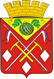 